FORMULIR PEMINATAN PROGRAM  JALUR PENYATUAN SARJANA – MAGISTER (PPSM)INSTITUT TEKNOLOGI BANDUNGNama						:  Yolanda Tania MulyadiNIM Program Sarjana 				: 13318011Program Studi					: Teknik FisikaFakultas/Sekolah				: Fakultas Teknologi Industri (FTI)Mendaftar pada Akhir Semester			: 	5 	/ 	6	*) Jumlah SKS Lulus Program Sarjana		: 126Indeks Prestasi (IP)  dari  Program Sarjana	: 3.94						Program Studi Magister/Fakultas  Tujuan		: Instrumentasi dan Kontrol						Keterangan:*) Lingkari salah satuPersyaratan:Berlaku bagi Mahasiswa Program Sarjana Angkatan 2018 dan sesudahnya.  Yang mendaftar pada akhir semester 5: telah menyelesaikan MK program sarjana  90 SKS dan NR  3.00  dari MK yang telah diselesaikan tersebut.Yang mendaftar pada akhir semester 6: telah menyelesaikan  MK program sarjana  108 SKS  dan NR  3.00 dari MK yang telah  diselesaikan tersebut. Sumber: 1. SK Rektor No. 198/IT1.A/PER/2021 Tanggal 1 Maret 2021  tentang Penyelenggaraan Program Jalur Penyatuan Sarjana Magister Institut Teknologi BandungMenyetujui,Wali Akademik,Prof. Dr.-Ing. Ir. Yul Yunazwin, M.Sc., DICNIPBandung, 19 Agustus 2021Mahasiswa Peminat,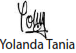 (Yolanda Tania Mulyadi)13318011